               2ème cycle                             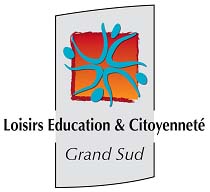 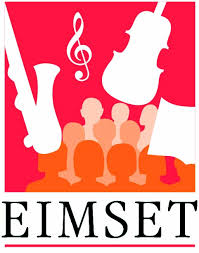 Escalquens  Lundi  19hMartine TOURNIERBERTIER ArthurBONNAMY JustineGUILLAUME IsabellePALFNER ThomasPALFNER Myriam